Booking Patient Transport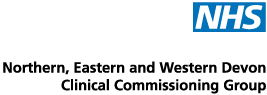 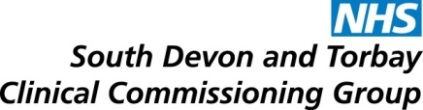 Advice for GP Practices in Devon, Plymouth and TorbayWhen is the journey?Who should book?How?Who do you call?What is available?Urgent medical need same dayGP/ClinicianBy phoneSouth Western Ambulance Service (SWASFT)999 – emergency/time critical 0845 602 0455 – urgent but not emergency/time critical Emergency/Blue Light Ambulance –                      8 or 30 minute responseAmbulance – 1, 2 or 4 hour responsePatients not admitted may have to make their own arrangements to get home  Booking aheadAs much notice as possiblePatient/relative/carer (for patients who cannot travel independently)By phoneLocal Single Point of Contact (SPOC)01404 465 290 – Exeter & East Devon01271 314 332 – North Devon & Torridge01884 242 099 – Mid Devon01822 617 525 – West Devon & South Hams 01752 431 954 – Plymouth 01803 656 777 – South Devon, Torbay & Teignbridge01278 727 444 – Somerset 01872 223 388 – Cornwall The local SPOC will assess, book and advise patient what options are available, such as:Public TransportFriends/Relatives/Own CarTaxiVoluntary car schemesNHS Patient TransportPatients must meet criteria before transport can be booked. Most transport will require a payment and some patients will be able to claim a refund.More information and leaflets available to download from: www.newdevonccg.nhs.uk/information-for-patients  or  www.southdevonandtorbayccg.nhs.uk  and  www.journeydevon.infoWho to contact for help or advice: Patient Advice and Liaison Service at Northern, Eastern and Western Devon Clinical Commissioning Group – 0300 123 1672 (Monday – Friday 9am – 5pm)Patient Experience Team at South Devon and Torbay Clinical Commissioning Group – 01803 652578    (Monday – Friday 9am – 5pm)Please note, these teams can only offer advice and support, they cannot book transport. More information and leaflets available to download from: www.newdevonccg.nhs.uk/information-for-patients  or  www.southdevonandtorbayccg.nhs.uk  and  www.journeydevon.infoWho to contact for help or advice: Patient Advice and Liaison Service at Northern, Eastern and Western Devon Clinical Commissioning Group – 0300 123 1672 (Monday – Friday 9am – 5pm)Patient Experience Team at South Devon and Torbay Clinical Commissioning Group – 01803 652578    (Monday – Friday 9am – 5pm)Please note, these teams can only offer advice and support, they cannot book transport. More information and leaflets available to download from: www.newdevonccg.nhs.uk/information-for-patients  or  www.southdevonandtorbayccg.nhs.uk  and  www.journeydevon.infoWho to contact for help or advice: Patient Advice and Liaison Service at Northern, Eastern and Western Devon Clinical Commissioning Group – 0300 123 1672 (Monday – Friday 9am – 5pm)Patient Experience Team at South Devon and Torbay Clinical Commissioning Group – 01803 652578    (Monday – Friday 9am – 5pm)Please note, these teams can only offer advice and support, they cannot book transport. More information and leaflets available to download from: www.newdevonccg.nhs.uk/information-for-patients  or  www.southdevonandtorbayccg.nhs.uk  and  www.journeydevon.infoWho to contact for help or advice: Patient Advice and Liaison Service at Northern, Eastern and Western Devon Clinical Commissioning Group – 0300 123 1672 (Monday – Friday 9am – 5pm)Patient Experience Team at South Devon and Torbay Clinical Commissioning Group – 01803 652578    (Monday – Friday 9am – 5pm)Please note, these teams can only offer advice and support, they cannot book transport. More information and leaflets available to download from: www.newdevonccg.nhs.uk/information-for-patients  or  www.southdevonandtorbayccg.nhs.uk  and  www.journeydevon.infoWho to contact for help or advice: Patient Advice and Liaison Service at Northern, Eastern and Western Devon Clinical Commissioning Group – 0300 123 1672 (Monday – Friday 9am – 5pm)Patient Experience Team at South Devon and Torbay Clinical Commissioning Group – 01803 652578    (Monday – Friday 9am – 5pm)Please note, these teams can only offer advice and support, they cannot book transport. 